	Magic Dragon Preschool	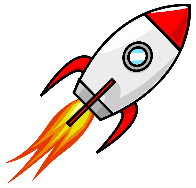 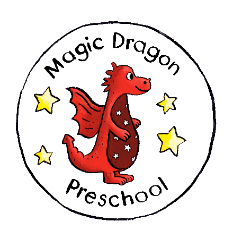 06/11/2019 • magicdragonpreschool@hotmail.co.uk • 07971 421 834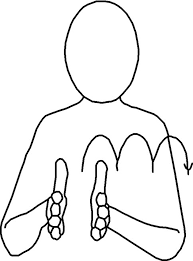 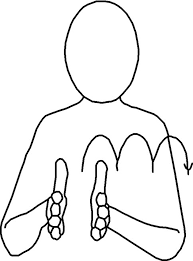 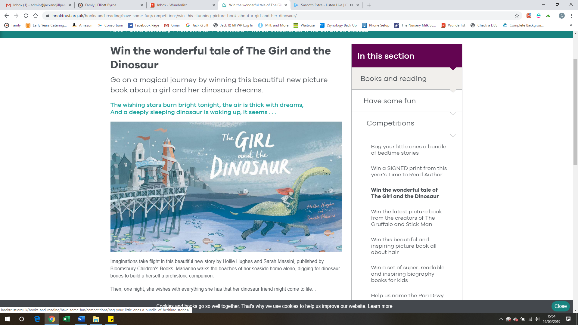 